О списке кандидатов в депутаты по дополнительным выборам депутатов Совета депутатов Таштыпского сельсовета Таштыпского района Республики Хакасия четвертого выдвинутом избирательным объединением  Региональное отделение в Республике Хакасия Политической партии «НОВЫЕ ЛЮДИ» по многомандатным избирательным округамРассмотрев документы, представленные в территориальную  избирательную комиссию Таштыпского района для заверения списка кандидатов в депутаты по дополнительным выборам депутатов Совета депутатов Таштыпского сельсовета Таштыпского района Республики Хакасия четвертого созыва, выдвинутом избирательным объединением Региональное отделение в Республике Хакасия Политической партии «НОВЫЕ ЛЮДИ»  по многомандатным  избирательным округам, в соответствии с пунктами 141-144 статьи 35 Федерального Закона «Об основных гарантиях избирательных прав и права на участие в референдуме граждан Российской Федерации», статьями 22, 24 Закона Республики Хакасия «О выборах глав муниципальных образований и депутатов представительных органов муниципальных образований в Республике Хакасия», территориальная избирательная комиссия Таштыпского района постановляет:	  	1. Заверить список кандидатов в депутаты по дополнительным выборам депутатов Совета депутатов Таштыпского сельсовета Таштыпского района Республики Хакасия четвертого созыва, выдвинутого Региональным отделением в Республике Хакасия Политической партии «НОВЫЕ ЛЮДИ» по многомандатным избирательным округам (прилагается).     2. Выдать уполномоченному представителю указанного избирательного объединения настоящее постановление с копией заверенного списка кандидатов в депутаты Совета депутатов Таштыпского сельсовета Таштыпского района Республики Хакасия четвертого созыва, выдвинутого Региональным отделением в Республике Хакасия Политической партии «НОВЫЕ ЛЮДИ» по многомандатным избирательным округам.3. Направить настоящее постановление в Избирательную комиссию Республики Хакасия. 	4. Настоящее постановление разместить на сайте Администрации Таштыпского района в разделе «Избирательная комиссия».СПИСОК кандидатов в депутаты Совета депутатов Таштыпского сельсоветаТаштыпского района Республики Хакасия четвертого созыва, выдвинутого Региональным отделением в Республике Хакасия Политической партии «НОВЫЕ ЛЮДИ» по многомандатным избирательным округам 1. Трехмандатный избирательный округ № 1, Бурнашов Михаил Алексеевич, 1974 года рождения, место рождения: г. Красноярск, адрес места жительства: Республика Хакасия, Таштыпский район, с. Таштып. 2. Трехмандатный избирательный округ № 2, Нербышев Николай Валерьевич, 1988 года рождения, место рождения: город Абакан, адрес места жительства: Республика Хакасия, Таштыпский район, с. Таштып.3. Трехмандатный избирательный округ № 2, Скоморохова Татьяна Павловна, 1971 года рождения, место рождения: село Таштып Таштыпского района Красноярского края, адрес места жительства: Республика Хакасия, Таштыпский район, с. Таштып.4. Четырехмандатный избирательный округ № 4, Артонова Наталья Петровна, 1979 года рождения, место рождения: с. Нижние Сиры Таштыпского района Республики Хакасия, адрес места жительства: Республика Хакасия, Таштыпский район, с. Таштып.5. Четырехмандатный избирательный округ № 4, Егина Мария Владимировна, 1983 года рождения, место рождения: с. Таштып Таштыпского района Республика Хакасия, адрес места жительства: Республика Хакасия, Таштыпский район, с. Таштып.6. Четырехмандатный избирательный округ № 4, Селезнев Константин Викторович, 1995 года рождения, место рождения: с. Таштып Таштыпского района Республики Хакасия, адрес места жительства: Республика Хакасия, Таштыпский район, с. Таштып.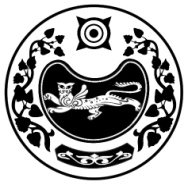 РЕСПУБЛИКА ХАКАСИЯТЕРРИТОРИАЛЬНАЯ 
ИЗБИРАТЕЛЬНАЯ  КОМИССИЯТАШТЫПСКОГО РАЙОНАХАКАС РЕСПУБЛИКАНЫAТАШТЫП АЙМАOЫНЫAОРЫНДАOЫNFБЫO КОМИССИЯЗЫХАКАС РЕСПУБЛИКАНЫAТАШТЫП АЙМАOЫНЫAОРЫНДАOЫNFБЫO КОМИССИЯЗЫПОСТАНОВЛЕНИЕПОСТАНОВЛЕНИЕПОСТАНОВЛЕНИЕ20 октября 2022 года№ 81/527-5                                                                  с. Таштып                                                                  с. Таштып                                                                  с. ТаштыпПредседатель комиссии   Т.В. Мальцева Секретарь комиссии Т.Н. КарамашеваСписокзаверен территориальной избирательной комиссией Таштыпского района Республики Хакасия 20  октября  2022 года  (постановление № 81/527-5)